  Název programu: Dotace na individuální účel – jednorázové akce – 19RGI02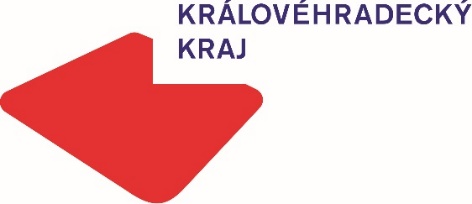   Název projektu:   Posílení kapacity vodovodu v Horní Olešnici                                  (lokalita Zadní Ždírnice) č. 19RGI02-0385Cílem projektu je realizace stavby, která nahradí krizové, provizorní řešení zásobení 13 nemovitostí z průzkumného vrtu, který byl realizován po poklesu vydatnosti stávajícího zdroje pitné vody v obci Horní Olešnice, lokalita Zadní Ždírnice.Voda z vrtu bude čerpána do zásobní nádrže, do které se přepojí stávající odběrná potrubí (tlaková, socí, gravitační).Stavební popis: vybudování nové akumulační Polypropylenové nádrže s atestem k trvalému styku s pitnou vodou (vnitřní průměr 1 600 mm, světlá výška 1 550 mm, středový vstupní otvor umožňuje kontrolu stavu v jímce a přístup pro její odkalení), napojení odběrných potrubí PE 32 a 40 se sacím košem a zpětnou klapkou, sací koš umístěn 150 mm nade dnem nádrže, prostupy stěnou nádrže budou provedeny jako vodotěsné (vrtaný otvor + těsnění). Podrobněji viz PD.Získaná dotace činí 350 000 Kč.		
Realizováno za finanční podpory Královéhradeckého kraje 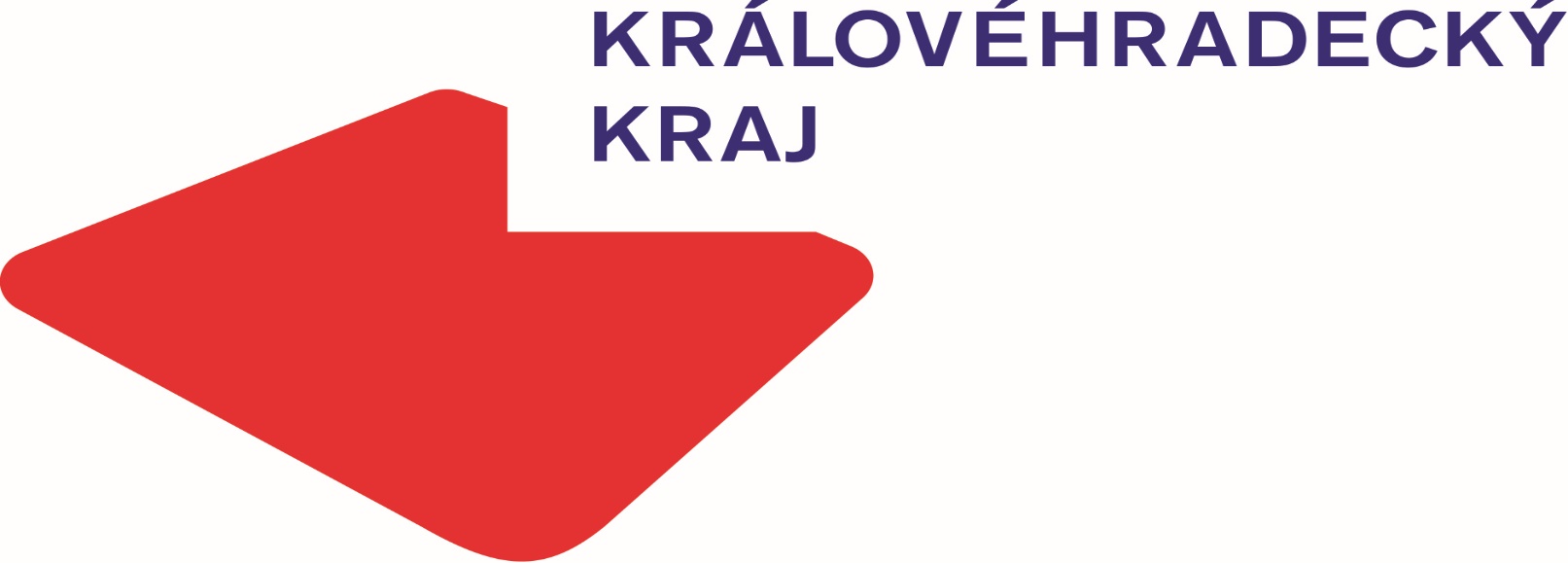 